МБОУ «СОШ с. Садовое имени А-Х Кадырова»Всероссийский конкурс«Моя малая родина: природа, культура, этнос»Номинация: «Эко-журналистика»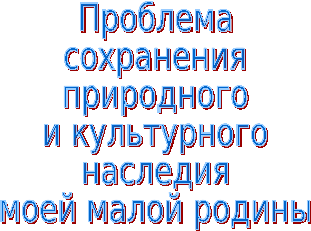 (эссе)Автор: Усманова Петимат Алихановна (12 лет)Обучающаяся объединения «Человек и его здоровье»Руководитель: Дандаева Зайнаб МусаевнаПедагог дополнительного образованияЧеченская Республика, 2022 г.Культурное и природное наследие - это часть материальной и духовной культуры, созданная прошлыми поколениями и передающаяся будущим как нечто ценное и почитаемое. Это то, что завещали нам наши предки. Это наша история. Памятники культуры и архитектуры, картинные галереи, музеи, произведения искусства, природные объекты…В век высоких технологий, больших возможностей человека, остро стоит вопрос сохранения культурного и природного наследия. Сегодня, как никогда важно понять, что сохранение культурного и природного наследия является одной из главных задач всего человечества.Каждый из нас чувствует свою причастность к родине, к ее духовной культуре, и у каждого она своя. Для кого-то родина- это улица, на которой он живет, город, в котором прошли лучшие годы, дом, где он родился.Моя Родина – моя Чечня. Это удивительное место, в котором живут люди разных национальностей и вероисповеданий. Место, где чудесным образом сочетаются культура и традиции разных народов, место, где главной ценностью является человек. Жемчужина моего края – природа. Море, реки, озера, горы делают Чечню настоящей достопримечательностью нашей великой страны. О культурном наследии нашего края известно далеко за пределами республики, но мне бы хотелось обратиться к маленькой крупинке моей Чечни, моей малой Родины - моего села Садовое, где родилась я, где родились мои родители, и куда в далекие 50-е годы переселись мои прадеды. Мне хочется обострить внимание на злободневных проблемах сохранения природного богатства, самобытности культуры разных народов, живущих в нем, его идентичности.Дорогое моему сердцу место – Садовое, «Чечня в миниатюре», как его обычно называют жители села, из-за многообразия этносов, проживающих в нем.    Садовое – старинное чеченское село. В селе в дружбе и согласии проживают люди разных национальностей. Примечательно то, что каждый житель села несет в себе печать той культуры, которой он принадлежит, но в то же время людей объединяет то, что есть во всех чеченцах, а именно: гостеприимство, уважение, почитание старших, готовность прийти на помощь и в горе и в радости. Это те духовные ценности, которые передаются из поколения в поколение. И это то, что и мы должны передать нашим детям.Если говорить о природе моего села, то на первый взгляд она кажется ничем не примечательной. Земля наша не богата природными ресурсами, здесь нет заповедников и парков, каждый клочок земли практически застроен или отдан под строительство жилых домов. И в этом заключается главная проблема села. А ведь каких-то двадцать – тридцать лет назад ситуация в селе была совсем иной. В Садовом были плодоносящие сады, в южной части села были разбиты виноградники, поля были засеяны сельскохозяйственными культурами, люди занимались скотоводством, производили молочную продукцию. В настоящее время практически не осталось земли под пастьбу скота, численность которого стремительно падает из года в год, сокращаются посевные площади. Да, следует констатировать тот факт, что село растет, и скорее всего это необратимый процесс, ведь свободных земель становится все меньше и меньше, но радует то, что в 2025 году в моем селе запланировано строительство парков и сквера. Это первый шаг со стороны представителей местной власти в сохранении природного наследия села, района. И очень важно, чтобы и мы, жители села, понимали, какую роль играет природа в жизни каждого, ревностно относились к тем богатствам, которыми она нас так щедро наградила.    Хотелось бы отметить, что наше село богато выдающимися людьми. Наше село является малой Родиной известного на всю Республику врача Ганатова Супьяна. Также выходцам из нашего села является заслуженный тренер ЧР Мисербиев Хабибула.     Мне вспомнились слова советского писателя Юрия Васильевича Бондарева, который говорил: « Нет большего преступления, чем портить природу. Природа - неповторимая колыбель жизни – это и мать родившая, вскормившая и воспитавшая нас, и поэтому относиться к ней нужно, как к своей матери с высшей степенью нравственной любви». Не могу не согласиться с писателем. Мы должны с особой чуткостью относиться к окружающему миру и не разрушать единство и многообразие природы и человека, которые создавались веками.Природа неразрывно связана с культурой народа. На первый взгляд может показаться, что они противоположны, на самом деле они тесно связаны между собой, поскольку культура возникает из природы. Культурное наследие моего села не менее интересно, оно будоражит ум, заставляет задуматься о том, какие были предки, населявшие наши земли, чем они занимались, что оставили своим потомкам.Культурное и природное наследие имеют много общего, они взаимосвязаны, я бы даже сказала, что они не могут существовать отдельно друг от другаВажно ли сохранить природное и культурное наследие? Безусловно, да! Я считаю, что сохранение культурных и природных ценностей является первостепенной задачей человека и общества в целом. Сохраняя наследие нашей малой Родины, передавая его из поколения в поколение, мы служим сохранению мира и спокойствия нашей большой Родины, нашей Чечни, нашей России.Подводя итог, хотелось бы добавить: наше культурное и природное наследие − это духовный и этнический капитал, который мы должны преумножать.Цените и берегите его!